Round 1	Solutions:  3, 0, 2, -1	Sum = 4Round 2	Solutions:  12.5, 20, 5, 7	Sum = 44.5Round 3	Solutions:  -0.5, -2, -100, 84	Sum = -18.5Round 4	Solutions:  -1 and 1, 6, 1/28, 2 and -2	Sum = 169/28Round 5	Solutions:  -6, -7 and -4, 8 and -2, -2 and -7	Sum = -20 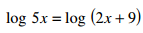 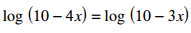 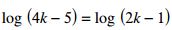 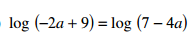 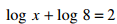 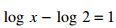 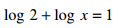 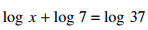 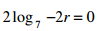 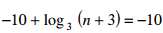 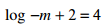 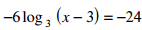 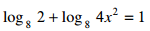 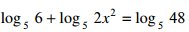 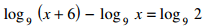 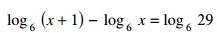 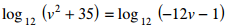 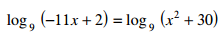 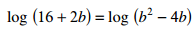 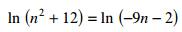 